105年度 無邊界大學推動計劃 活動花絮一、活動名稱：30退休，環遊世界不是夢二、活動日期：2016.12.14三、活動時間：14:00-17:00四、活動地點：人社二館D101五、參與人員： 諮臨系學生。六、活動內容：「有沒有可能找到一個永遠都在度假的生活方式呢？」工作幾年後的Winnie與Jeremy，提出了一個對多數人來說看似天馬行空的想法，不同的是，他們沒有停留在原地，而是付諸行動去實踐，並在30歲時達成退休開始環遊世界的夢想！讓我們一同聆聽Winnie退休後精采斑斕的旅行經驗，如何投資理財以維持漫遊世界的生活開支，以及背後隨性自適的人生態度與對於生涯價值的取捨吧！七、活動照片：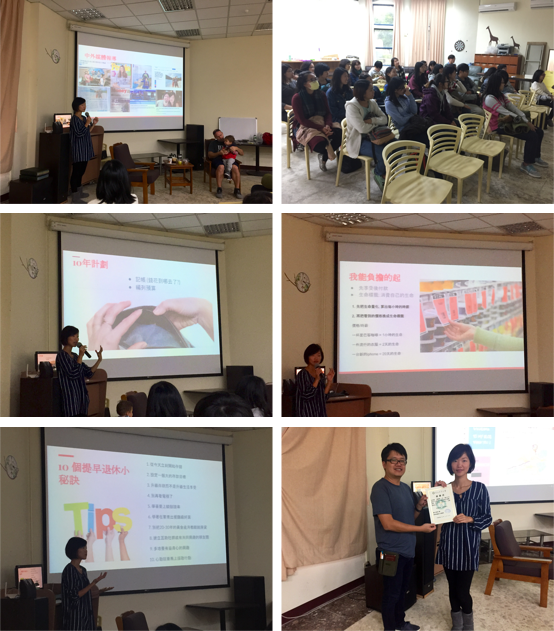 上課剪影上課剪影